Уважаемые жители Сургутского района!На территории муниципального образования сельского поселения Тундрино деятельность по защите прав потребителей осуществляет администрация Сургутского района.В случае нарушения Ваших прав, как потребителей, Вы можете обратиться в администрацию Сургутского района за консультацией к специалисту по защите прав потребителей администрации Сургутского района, Пермяковой Елене Николаевне: - по телефону: 8(3462)529-051;- написать обращение на электронную почту:  Permyakovaen@admsr.ru;- написать обращение в социальной сети «ВКонтакте» группы:          - «Защита прав потребителей в Сургутском районе» (https://vk.com/zppasr);- «Права Потребителя» (https://vk.com/vashyprava086);- мессенджере «Viber» сообщество «Народный контроль» (+79222599431).В случае необходимости Вам будет составлена письменная претензия или исковое заявление в суд. Услуги по консультированию, составлению претензии или искового заявления в суд администрацией Сургутского района осуществляются бесплатно. Вы можете подать заявление (обращение) по защите прав потребителей в филиалах АУ «Многофункциональный центр Югры» в Сургутском районе, которое будет перенаправлено в администрацию Сургутского района для рассмотрения.Получить дополнительную информацию по защите прав потребителей возможно: 1. Подписавшись на группы в социальных сетях и мессенджерах:- мессенджер «Viber» сообщество «Народный контроль» (+79222599431);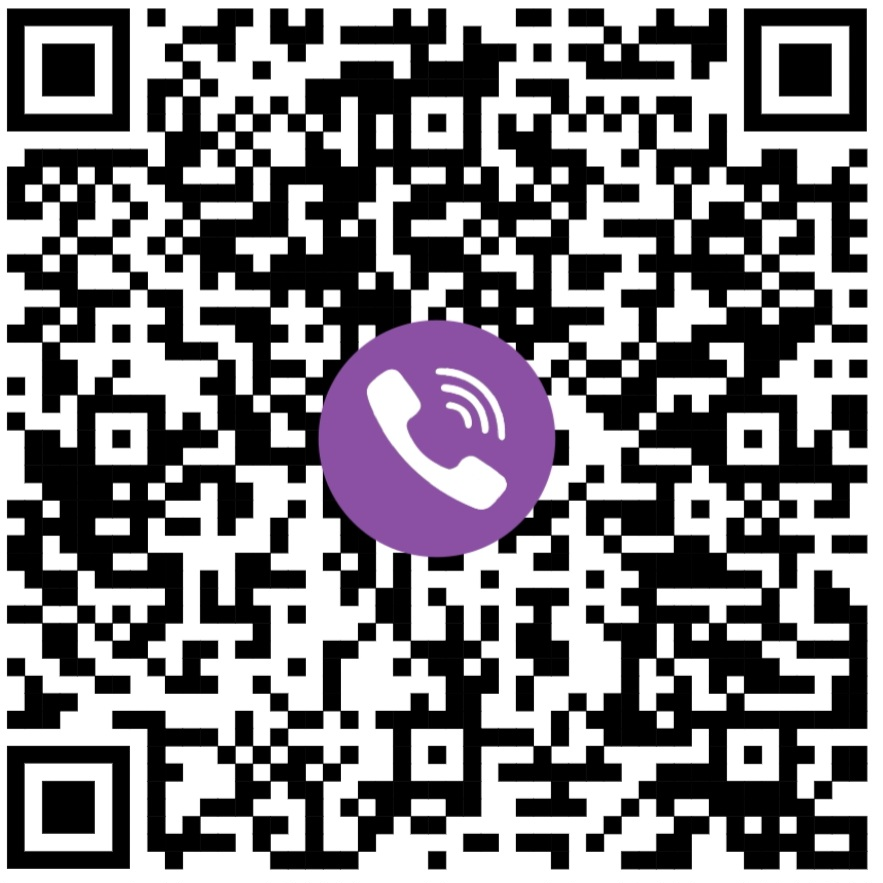 социальная сеть «ВКонтакте» группа «Защита прав потребителей в Сургутском районе» (https://vk.com/zppasr);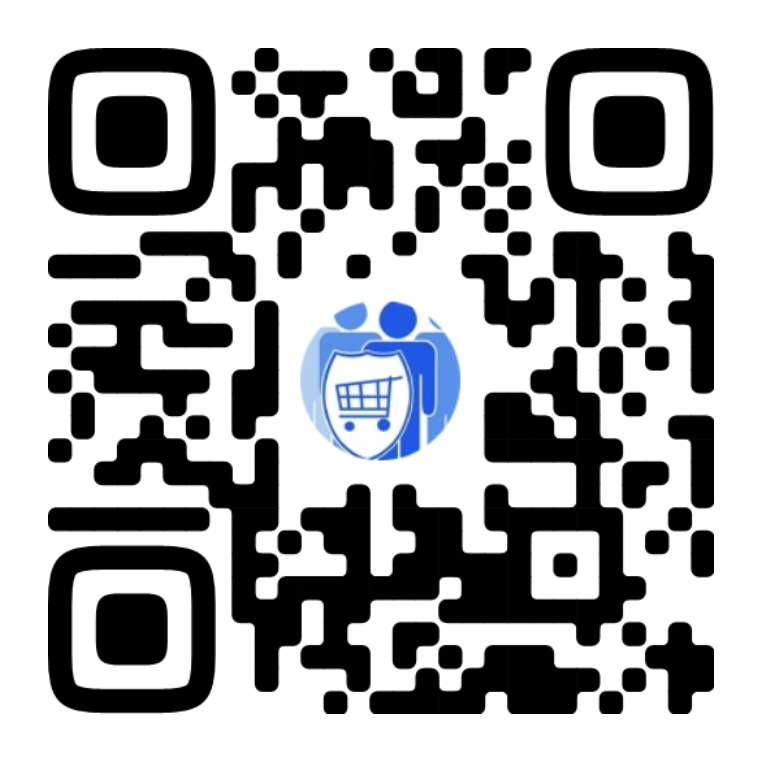 - социальная сеть «ВКонтакте» группа «Права Потребителя» (https://vk.com/vashyprava086).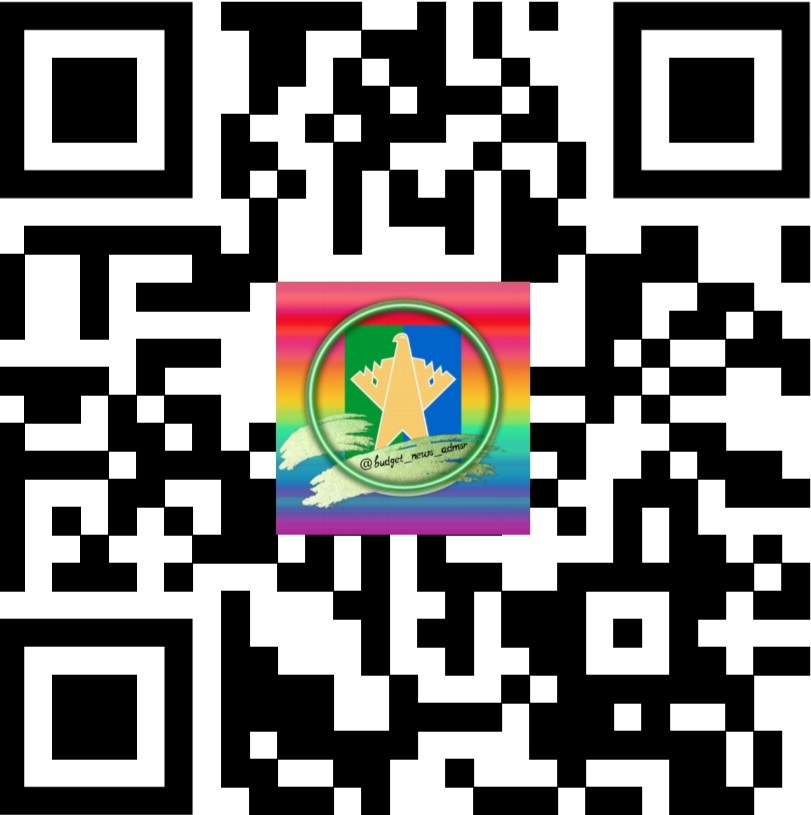   2. Подписавшись на рассылку новостей по защите прав потребителей  2. Подписавшись на рассылку новостей по защите прав потребителей  2. Подписавшись на рассылку новостей по защите прав потребителейна главной станице сайта администрации Сургутского района  (http://www.admsr.ru/service/subscribe/)         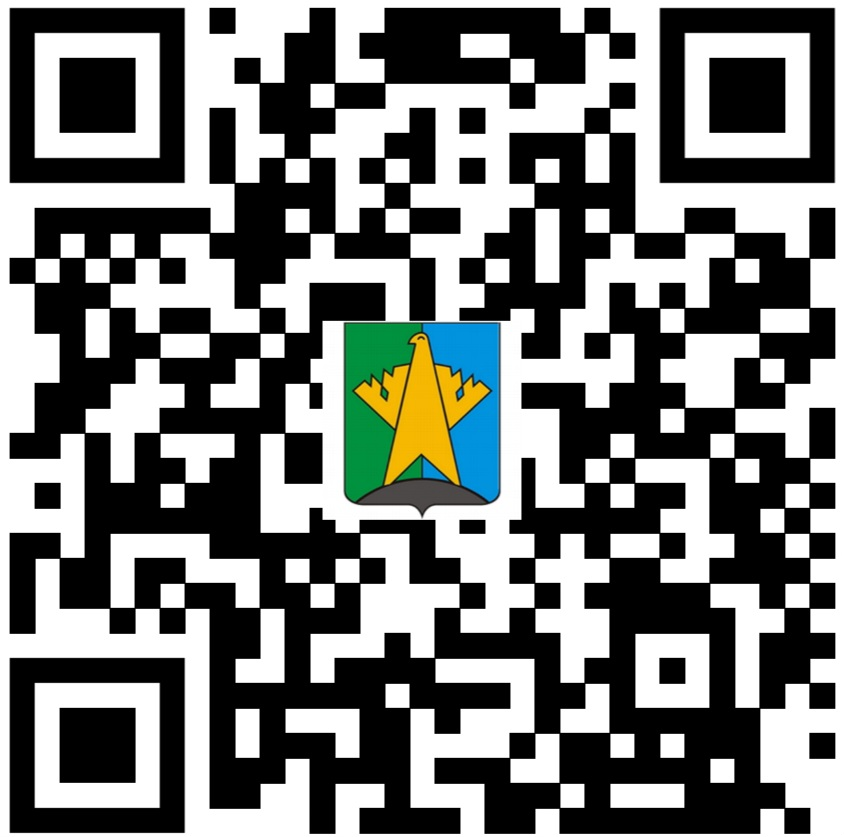 